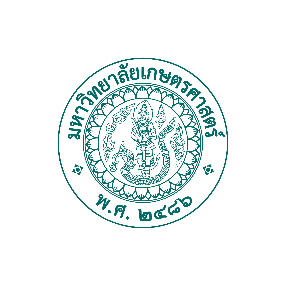 ใบสมัครนโยบายทุนสนับสนุนการวิจัยBasic Research Fund (BRF) Carbon Net Zero
 ชื่อ-สกุล                                                       ตำแหน่ง..........................................................                                               หน่วยงาน ...................................................................... ** ต้องเป็นอาจารย์หรือนักวิจัยปัจจุบัน  สังกัดคณะวิทยาศาสตร์  มหาวิทยาลัยเกษตรศาสตร์ (ไม่เป็นอาจารย์พิเศษ อาจารย์ผู้ทรงคุณวุฒิ หรืออาจารย์ต่ออายุ)ประเภททุนสนับสนุนการวิจัย BRF ที่ขอรับการสนับสนุน            ประเภทที่ 1 ทุนสำหรับงานวิจัยที่มีการทดลองในห้องปฏิบัติการหรือภาคสนาม 200,000 บาท             ประเภทที่ 2 ทุนสำหรับงานวิจัยที่ใช้คอมพิวเตอร์หรือการวิเคราะห์เชิงคำนวณเป็นหลัก 120,000 บาทสถานะการได้รับทุนสนับสนุนการวิจัยจากแหล่งอื่น (กรณีมีจำนวนทุนมากกว่าที่ให้ระบุ ให้แนบเพิ่มเติม) ไม่ได้รับทุนวิจัยสนับสนุนจากแหล่งทุนใดๆ (ทั้งในสถานะหัวหน้าโครงการ หรือผู้ร่วมโครงการ)
                ในขณะที่ยื่นขอทุนสนับสนุนการวิจัย BRF  ได้รับทุนการศึกษาของนิสิต (ได้แก่ บว. คปก. พวอ. พสวท. TGIST ทุนต่างประเทศ เป็นต้น) จากแหล่งทุน .................................................................................................... งบประมาณ ปี พ.ศ. .......................... ชื่อวิทยานิพนธ์ .............................................................................................................................................................. .......................................................................................................................................................................................                                                                     -2-	 เคยยื่นข้อเสนอโครงการ เรื่อง………………………………………………………………………………………………………………………………………………………………………………………………………………………………………………………………………………………………………………………………………………………………………………………………………………………………………………………………………………………………………...ไปยังแหล่งทุน ................................................................................................................................................................. งบประมาณ ปี พ.ศ. ..................................                                                                                                              	 กำลังยื่นข้อเสนอโครงการ เรื่อง ............................................................................................................... ....................................................................................................................................................................................... ไปยังแหล่งทุน ................................................................. งบประมาณ ปี พ.ศ. ...................... หลังไม่ได้รับการตอบรับ	 แนบข้อเสนอโครงการที่เคยยื่นขอ และไม่ได้รับการตอบรับ 	 แนบข้อเสนอโครงการที่กำลังยื่นขอใหม่ หลังไม่ได้รับการตอบรับ	 หลักฐานการไม่ได้รับการตอบรับจากแหล่งทุน	 หลักฐานการยื่นขอทุนใหม่ หลังไม่ได้รับการตอบรับลงนาม..............................................................     	   ลงนาม..............................................................(......................................................................)          (ศาสตราจารย์ ดร. อรินทิพย์ ธรรมชัยพิเนต)
                    ผู้ขอรับการสนับสนุนทุน BRF                        รองคณบดีฝ่ายวิจัยและวิเทศสัมพันธ์ลงนาม..............................................................          ลงนาม..............................................................(........................................................................)              (รองศาสตราจารย์ ดร. อภิสิฏฐ์ ศงสะเสน)
  หัวหน้าภาควิชา............................................                          คณบดีคณะวิทยาศาสตร์